Brechung des LichtsArbeitsblattBei den dargestellten Strahlenverläufen sind einige so nicht möglich. Zur Erklärung kannst du deine Kenntnisse über Brechung sowie über optisch dichtere bzw. optisch dünnere Medien  heranziehen! Falls Du nicht mehr sicher bist, lies im Heft nach!Der gepunktet dargestellte Körper soll aus Glas sein, drum herum sei Luft. Aufgabe:Schreibe eine erste Vermutung (richtig, falsch) mit Bleistift an das jeweilige Beispiel.Beratet dann gemeinsam in der Gruppe und formuliert jeweils eine Begründung!Bei den dargestellten Strahlenverläufen sind einige so nicht möglich. Zur Erklärung kannst du deine Kenntnisse über Brechung sowie über optisch dichtere bzw. optisch dünnere Medien  heranziehen! Falls Du nicht mehr sicher bist, lies im Heft nach!Der gepunktet dargestellte Körper soll aus Glas sein, drum herum sei Luft. Aufgabe:Schreibe eine erste Vermutung (richtig, falsch) mit Bleistift an das jeweilige Beispiel.Beratet dann gemeinsam in der Gruppe und formuliert jeweils eine Begründung!Bei den dargestellten Strahlenverläufen sind einige so nicht möglich. Zur Erklärung kannst du deine Kenntnisse über Brechung sowie über optisch dichtere bzw. optisch dünnere Medien  heranziehen! Falls Du nicht mehr sicher bist, lies im Heft nach!Der gepunktet dargestellte Körper soll aus Glas sein, drum herum sei Luft. Aufgabe:Schreibe eine erste Vermutung (richtig, falsch) mit Bleistift an das jeweilige Beispiel.Beratet dann gemeinsam in der Gruppe und formuliert jeweils eine Begründung!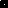 